В соответствии со статьями 82, 41-43, 46 Градостроительного кодекса Российской Федерации, пунктом 3 статьи 21 Закона Нижегородской области          от 23 декабря 2014 года №197-З «О перераспределении отдельных полномочий между органами местного самоуправления муниципальных образований Нижегородской области и органами государственной власти Нижегородской области», пунктом 3.61 Положения о департаменте градостроительной деятельности и развития агломераций Нижегородской области, утвержденного постановлением Правительства Нижегородской области от 25 июля 2007 года №248, и в связи с обращением общества с ограниченной ответственностью «Карповский» (далее - ООО «Карповский») от 23 апреля 2018 года п р и к а з ы в а ю:1.	Разрешить ООО «Карповский» подготовку проекта планировки территории в границах улиц Героя Попова, Новикова-Прибоя, Грекова и проекта межевания территории в границах улиц Героя Попова, Новикова-Прибоя в Ленинском районе города Нижнего Новгорода за счет собственных средств согласно прилагаемой схеме №57/18.2.	Установить, что проект планировки территории в границах улиц Героя Попова, Новикова-Прибоя, Грекова и проект межевания территории в границах улиц Героя Попова, Новикова-Прибоя в Ленинском районе города Нижнего Новгорода должен быть представлен в департамент градостроительной деятельности и развития агломераций Нижегородской области не позднее одного года со дня издания настоящего приказа.3.	Управлению территориального планирования департамента градостроительного развития территории Нижегородской области направить настоящий приказ главе города Нижнего Новгорода для его опубликования и размещения на официальном сайте администрации города Нижнего Новгорода в сети «Интернет».4.	Управлению экономического обеспечения градостроительной деятельности департамента градостроительного развития территории Нижегородской области разместить настоящий приказ на официальном сайте департамента в сети «Интернет».5.	Настоящий приказ вступает в силу с момента его подписания.Директор департамента                                                                     А.В.Бодриевский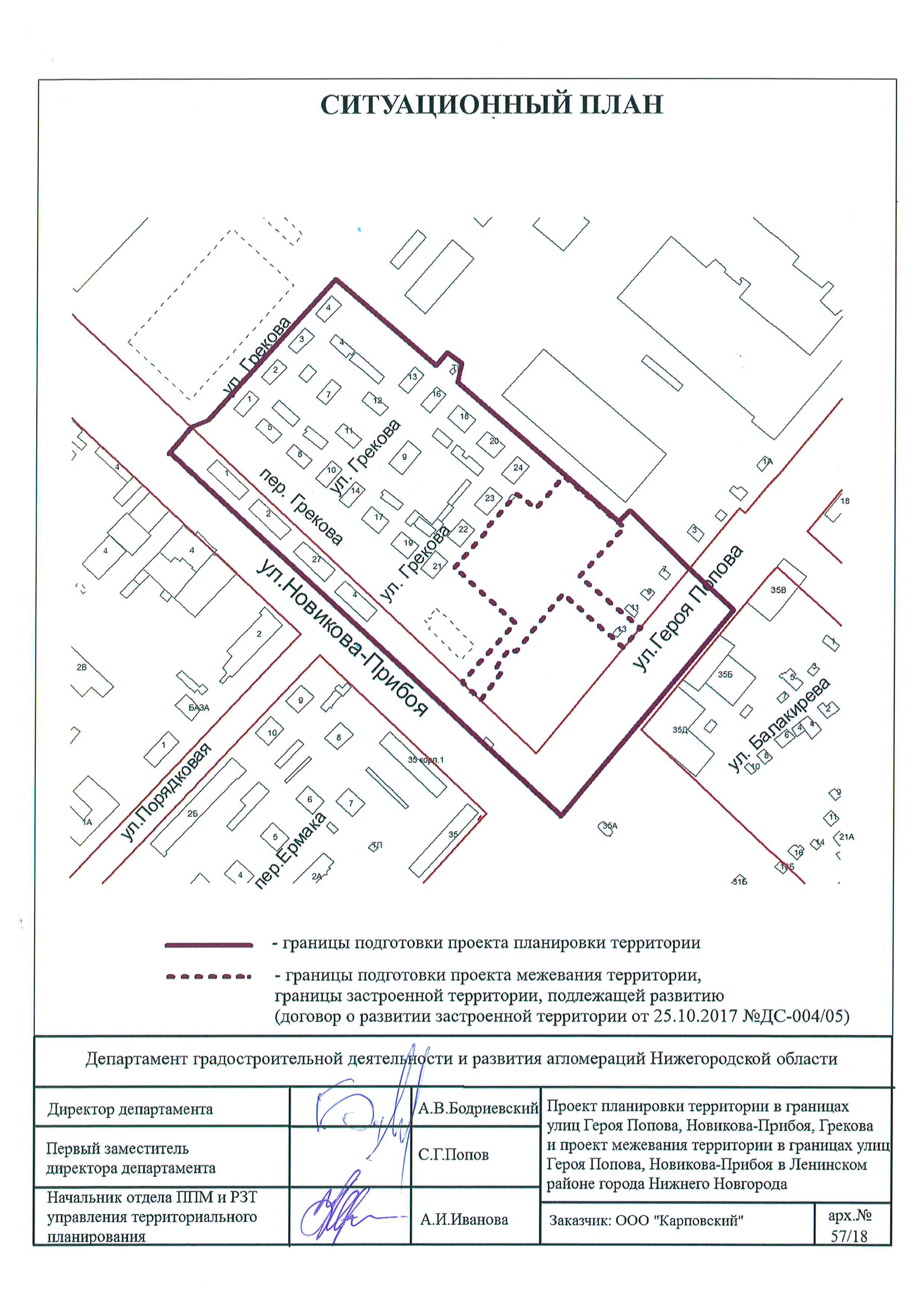 10 мая 2018 г.10 мая 2018 г.07-02-02/3007-02-02/30О подготовке проекта планировки территории в границах улиц Героя Попова, Новикова-Прибоя,  Грекова и проекта межевания территории в границах улиц Героя Попова, Новикова-Прибоя в Ленинском районе города Нижнего НовгородаО подготовке проекта планировки территории в границах улиц Героя Попова, Новикова-Прибоя,  Грекова и проекта межевания территории в границах улиц Героя Попова, Новикова-Прибоя в Ленинском районе города Нижнего НовгородаО подготовке проекта планировки территории в границах улиц Героя Попова, Новикова-Прибоя,  Грекова и проекта межевания территории в границах улиц Героя Попова, Новикова-Прибоя в Ленинском районе города Нижнего Новгорода